ТУР В ЛАГО-НАКИ...ЛЕГЕНДЫ И БЫЛИ СЕДОГО КАВКАЗА....08.03 - 10.03.2019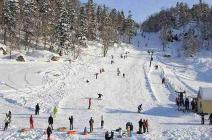 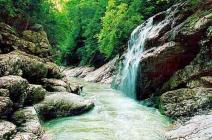 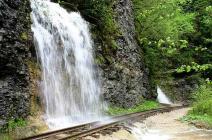 1 день                                                         Сбор 08.03 в 07.00. Выезд из Краснодара в 07.30 от магазина «МАГНИТ -  КОСМЕТИК»   (ул. Ставропольская, 86 – напротив сквера, район «Вещевого рынка»).  Путевая информация. Экскурсия по Гуамскому ущелью – уникальному памятнику природы. Здесь оживают в памяти легенды и рассказы о ряде исторических событий, связанных с Гуамским ущельем. В ущелье можно вдоволь насладиться неповторимыми пейзажами, заглянуть в таинственные расщелины и гроты, воочию увидеть грандиозность великого творца   прекрасного – матери-природы. Само ущелье около пяти километров. Скалы здесь достигают высоты, превышающей сотню метров. А некоторые деревья имеют очень солидный возраст. Им более тысячи лет. В ущелье редко бывают лучи солнца. Глубоко внизу в узкой теснине, забитой огромными камнями, гудит и пенится Курджипс. Каждый метр ущелья - неповторимое зрелище. Маршрут придётся по вкусу любителям природы, романтики и острых ощущений. Экскурсия по ущелью проходит на старинном ретро поезде по узкоколейной железной дороге, построенной в начале прошлого века, сейчас она отреставрирована и пользуется большой популярностью у туристов. Настоящий тепловоз на угле, с тремя прогулочными вагончиками, прокатит вас до кафе с названием 1707 (название происходит от длины пути между остановками), а дальше вы сможете продолжить пешеходную прогулку с экскурсоводом невероятно сказочному зимнему  ущелью, которое никого не оставит равнодушным. Переезд в район Лагонакского нагорья. Размещение. Ужин. Свободное время.2 деньЗавтрак. Выезд в район Лагонакского нагорья. Для желающих - катание на санках или экскурсия в Большую Азишскую пещеру одну из самых красивых и интересных пещер Краснодарского края. Пещера располагается в южной части Азишского хребта, входящего в систему Лагонакского Нагорья, через которое в древности проходил "Великий шелковый путь", на высоте 1500 метров над уровнем моря. Пещера образовалась в толще верхнеюрских доломитизированных известняков, около 120 миллионов лет назад, и являлась дном древнего океана Тетис.  В пещере пять больших залов-дворцов, подземная река и водопад. Пещерные натёчные известковые образования (сталактиты и сталагмиты) напоминают сказочные персонажи, цветы, деревья, животных. У всех дворцов есть названия. Побывавший здесь, навсегда сохранит в памяти великолепие "царства вечной ночи".  Экскурсия в Хаджохскую теснину – удивительный памятник природы, самое загадочное место, с мощным энергетическим потенциалом.  Это визитная карточка Хаджоха. Каждого гостя, посетившего республику, прежде всего, везут сюда, посмотреть на это удивительное чудо природы. Длина каньона  400 м, глубина доходит до 20 м, и на всём его протяжении  грохочет и бурлит река Белая, с бешеной скоростью штурмуя седые стены ущелья. Ужин.3 деньЗавтрак. Посещение живописных мест Свято-Михайловско-Афонской пустыни: монастыря, источника  святого великомученика и целителя Пантелеймона у горы Физиабго на х. Победа. С горы открывается изумительная панорама на окрестности и горные вершины.  Посещение древних пещер – келий монахов. Первый подземный монастырь был открыт византийскими монахами в 6-м веке нашей эры. По преданию, в подземной части монастыря до сих пор хранятся сокровища. Но большинство входов были завалены 1954 году. В доступной части находится подземная часовня, кельи монахов и 200 м ходов. Немало тайн хранят подземные ходы и пещеры монастыря. Народная молва донесла до наших дней фантастические рассказы об их протяжённости. Монахи тщательно оберегали свои святыни. Система подземных ходов монастыря очень схожа со знаменитой системой Киевско–Печерской лавры. Освобождение номеров.  ЗИМНИЙ РЕЛАКС! Свежий морозный горный воздух + горячие термальные источники. Посещение термального источника «Водная Ривьера», где под открытым небом находится оздоровительный гидромассажный бассейн на термальной воде.Термальные источники, состав которых помогают в лечении заболеваний сердечно-сосудистой, нервной и эндокринной систем, органов пищеварения, дыхания и гинекологических заболеваний. Употребление местной минеральной воды восстанавливает обмен веществ. Она сочетает в себе вкус родниковой, чистоту талой и бактерицидные свойства серебряной воды. Купание в источнике с температурой воды круглогодично + 400 С придаст Вашему организму заряд бодрости,  восстановит физические и душевные силы.  На территории расположено 4 бассейна с термальной водой с разным температурным режимом, детский бассейн, беседки с мангалами, зал для обедов и отдыха, раздевалки. Внимание! За нахождение на территории источника без купания взимается оплата. Отъезд в Краснодар. Стоимость тура на человекаГостиничный комплекс «ГОРНОЕ ВДОХНОВЕНИЕ» - расположен на окраине лесного массива п. Победа в экологически чистом районе Лагонакского нагорья,  имеет  благоустроенную красивую территорию. Есть беседки, мангалы для шашлыков, детскую площадку, прогулочные зоны отдыха. Размещение: Корпус №1: Стандарт – уютные, хорошие 2-х, 3-х местные номера со всеми удобствами (душ, санузел), холодильник, ТВ, стандартный набор мебели. Корпус №2 (новый): Стандарт – 2-х, 3-х местные комфортные новые хорошие номера со всеми  удобствами (душ, санузел), стандартный набор новой мебели,  холодильник, ТВ.В стоимость входит:Проезд  автобусом, проживание согласно выбранной категории, питание по программе тура (2 завтрака, 2 ужина), экскурсионное обслуживание,  страховка НС.Дополнительно оплачивается:Хаджохская теснина - 400/200 руб. взр./дет.Экскурсия по монастырю – 100 руб./чел.Монастырские пещеры – 100 руб./чел.Термальный источник – 400/200 руб. взр./дет.(1 час купания)Вагончик в Гуамском ущелье - 500/250 руб. взр./дет.Азишская пещера – 500/ 250  руб. взр./дет.Внимание! Стоимость входных билетов  может изменяться, учитывайте это при составлении бюджета перед поездкой!РазмещениеСтандарт 2-х, 3-х местный(Корпус №1)Стандарт 2-х, 3-х местный(Корпус №2)Стандарт1-но местныйГК "ГОРНОЕ ВДОХНОВЕНИЕ" 6 700 7 2008 700 Детям до 12 лет скидка при размещении на основное место – 5%Детям до 12 лет скидка при размещении на основное место – 5%Детям до 12 лет скидка при размещении на основное место – 5%Детям до 12 лет скидка при размещении на основное место – 5%